ภาคผนวก ๒แบบแสดงความคิดเห็นสาธารณะต่อ (ร่าง) แก้ไขเพิ่มเติมประกาศ กสทช. เรื่อง การส่งเสริมและคุ้มครองสิทธิของคนพิการ
ให้เข้าถึงหรือรับรู้และใช้ประโยชน์จากรายการของกิจการโทรทัศน์ข้อมูลผู้แสดงความคิดเห็นประเด็นรับฟังความคิดเห็น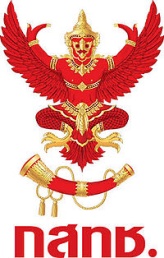 แบบแสดงความคิดเห็นสาธารณะต่อ (ร่าง) แก้ไขเพิ่มเติมประกาศ กสทช. เรื่อง การส่งเสริมและคุ้มครองสิทธิของคนพิการให้เข้าถึงหรือรับรู้และใช้ประโยชน์จากรายการของกิจการโทรทัศน์วัน/เดือน/ปีชื่อ-สกุลหน่วยงานที่อยู่โทรศัพท์โทรสารE-mail address(ร่าง) แก้ไขเพิ่มเติมประกาศ กสทช. เรื่อง       การส่งเสริมและคุ้มครองสิทธิของคนพิการฯความคิดเห็นสาธารณะเหตุผล ๑. กำหนดให้นับระยะเวลาการออกอากาศรายการประเภทอื่นๆ รวมกับรายการประเภทข่าวสารหรือสาระที่เป็นประโยชน์ต่อสาธารณะด้วย มีความเหมาะสมหรือไม่ อย่างไร๒. กำหนดให้มีการนับสัดส่วนตามประเภทของกิจการที่ได้รับอนุญาต และมีการแก้ไขเปลี่ยนแปลงสัดส่วนการจัดทำบริการล่ามภาษามือ คำบรรยายแทนเสียง และเสียงบรรยายภาพ เพื่อให้ผู้รับใบอนุญาตฯ สามารถจัดทำบริการต่างๆ ได้อย่างแท้จริง มีความเหมาะสมหรือไม่ อย่างไร๓. กำหนดระยะเวลาการออกอากาศซ้ำ ให้สามารถออกอากาศซ้ำครั้งแรกและครั้งที่สองได้  ในปีปฏิทินเดียวกัน และในปีปฏิทินถัดไปออกอากาศซ้ำได้อีกหนึ่งครั้ง มีความเหมาะสมหรือไม่ อย่างไร